Добрый день, продолжим наши занятия.Актуализация знаний- На какие две группы делятся звуки? (гласные, согласные)
- Какие звуки мы называем гласными? (произносятся долго, нараспев; воздух не встречает препятствий на своём пути).
- Каким цветом мы обозначаем гласные звуки?
- Какие звуки называем согласными? (воздух встречает препятствие на своём пути, соглашается с препятствием).
- Какими могут быть согласные звуки? (твердыми или мягкими). 
- Каким цветом обозначаем твердые согласные звуки? А мягкие согласные?Покажем нашим друзьям, как мы выполняем артикуляционную гимнастику.3.Изучение новой темы.Сегодня мы будем продолжать знакомиться со звуками. Догадайтесь, какие звуки сегодня к нам прилетят. Послушайте и скажите.Хобот, хвост, хомяк, художник, халат - ……..(звук [Х]).Химик, хижина, хитрость - ………4.Физминутка.- Услышите звук [Х] — приседайте, услышите звук [Хь] — подпрыгивайте. (Произносите звуки, слоги и слова, выделяя голосом изучаемые звуки).
Среди звуков: [В], [С], [Х], [М], [Хь], [Л], [Хь], [Х], [Л], [Ш], [Х], [Хь], [Х], [З], [Х].
Среди слогов: [МА], [СЫ], [ХО], [МИ], [ХИ], [УЛ], [ХИ], [ХА], [ЛЫ], [ХЕ], [ИШ], [ХЫ], [ВУ].
В словах: хомяк, хижина, холодильник, халат, хирург, хвост, химия, хобот.5. Игра «Назови словечко». Посмотрите на картинку. (Назовите слова, которые начинаются на звук [Х]).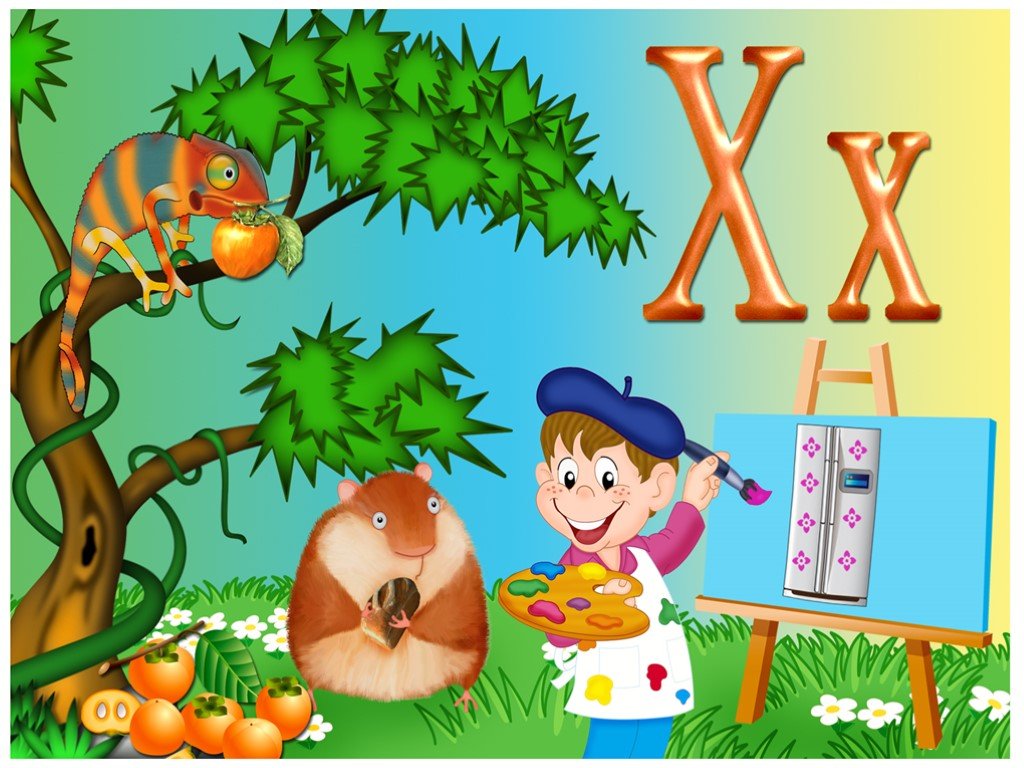 6. Игра «Подели на слоги»Хо-мяк, хо-ло-диль-ник, холст, хур-ма, ха-ме-ле-он, ху-дож-ник, хи-жи-на, хек, хи-ми-я, под-сол-нух, мех, го-рох, хо-бот, хвост.7. Пальчиковая гимнастика «Котёнок». 8. Игра «Раскрасьте гусеницу».  Посмотрите, на гусенице – украшения (картинки). Раскрасьте гусеницу исходя из того, какой звук в картинке. (Если твёрдый звук [Х] – синим цветом, если в слове мягкий звук [Хь] - зелёным).Слова для справки: муха, хлопушка, духи, хурма, хлеб, орехи.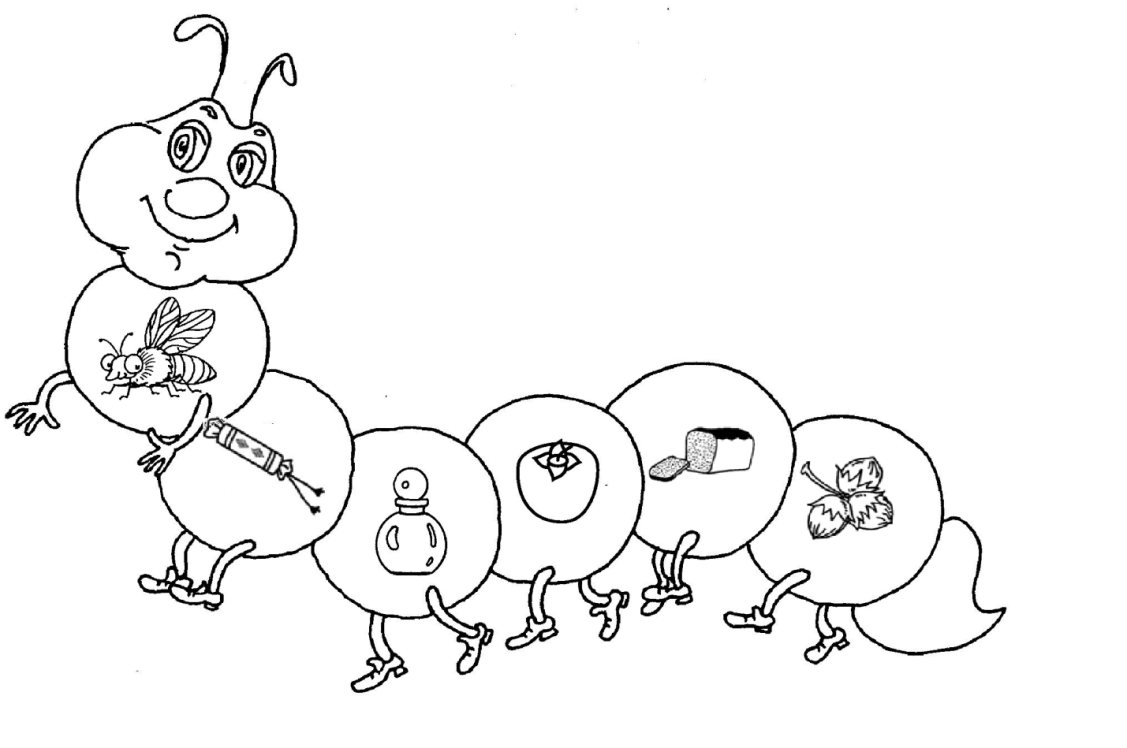 ПРИШЛИТЕ, пожалуйста, фотографии выполненных работ, на электронный адрес: nataliya.pilikina@mail.ru или в группу в VIBER.СПАСИБО ЗА СОТРУДНИЧЕСТВО!Упражнения для челюсти.«Обезьянки» - влево, вправо.Упражнения для губ.«Улыбка - Хоботок» Упражнения для языка.Языком отодвигать верхнюю губу и нижнюю – 7-10 раз.«Конфетка» - упирать кончик языка в левую и в правую щёку.«Качели» - язык вверх-вниз, придерживаем руками подбородок, чтобы не двигалась нижняя челюсть – 7-10 раз. «Скачем на лошадке» - придерживая подбородок – 7-10 раз с останавливанием «лошадки».«Останови лошадку»- губами;- губки и язык помогают.Упражнение для мягкого нёбаМногократно и кратко произносить звук [А].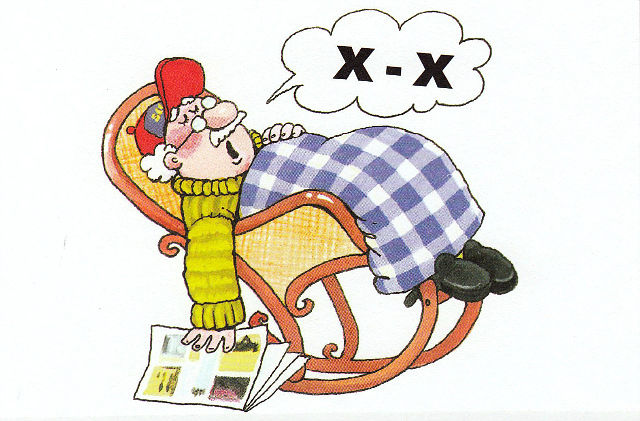 Где можно услышать этот звук? (Дедушка храпит). Дайте характеристику этому звуку. (Согласный, глухой, твёрдый, обозначаем синим цветом)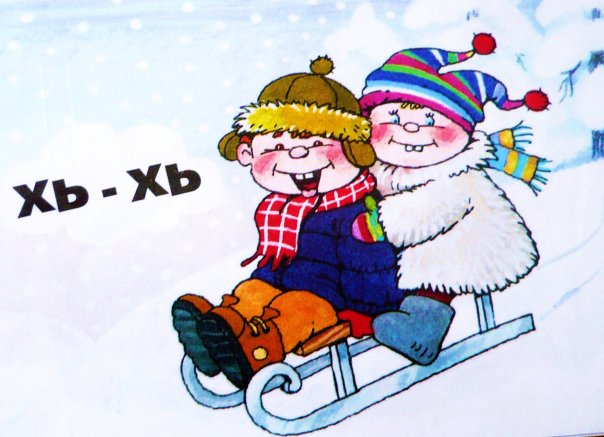 Где можно услышать этот звук? (Дети хихикают). Дайте характеристику этому звуку. (Согласный, глухой, мягкий, обозначаем зелёным цветом).Шёл один я по дорожке.Показываем один пальчик.Шли со мной мои две ножки.Показываем два пальчика.Вдруг навстречу три мышонка,Показываем три пальчика.Ой, мы видели котёнка!Держимся ладошками за щёки и качаем голову.У него четыре лапки,Показываем четыре пальчика.На лапках – острые царапки,Царапаем ноготками поверхность стола.Один, два, три, четыре, пять,На каждый счёт показываем соответствующее число пальчиков.Нужно быстро убегать!Двумя пальчиками, указательным и средним, убегаем по поверхности стола.